会話を聞いて、メアリーの出身国の国旗を選び、
○を付けよう。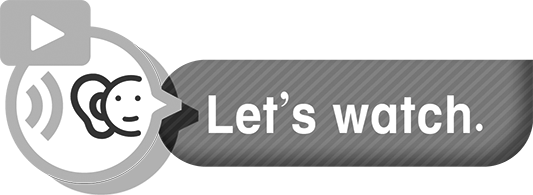 ニックとが、日本で働く外国の人たちにインタビューを
しているよ。出身国の国旗に合う記号と住んでいる所を書こう。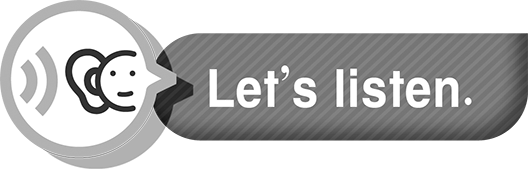 GradeClassNumberName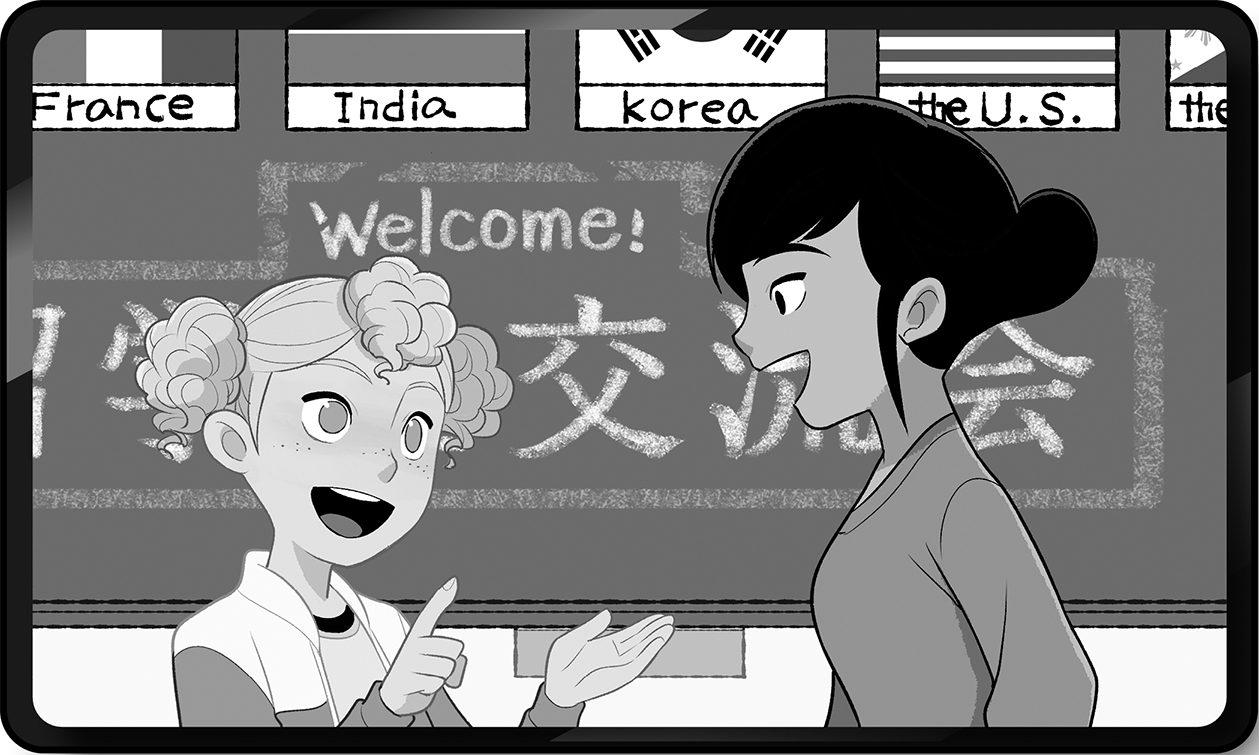 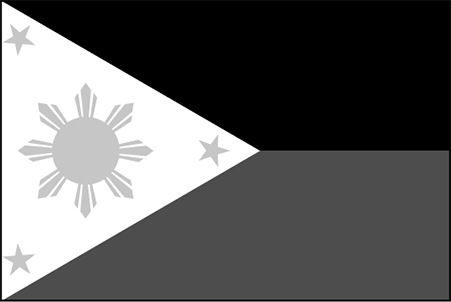 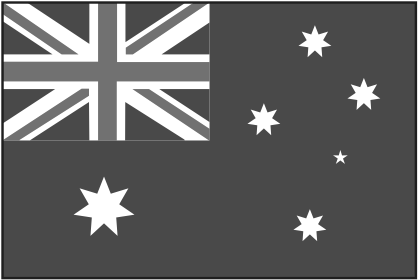 the Philippines（     ）Australia（     ）②③④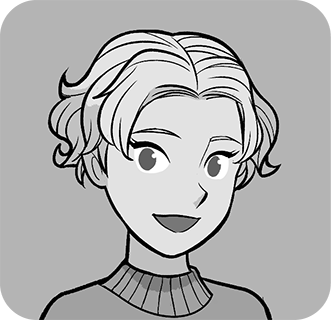 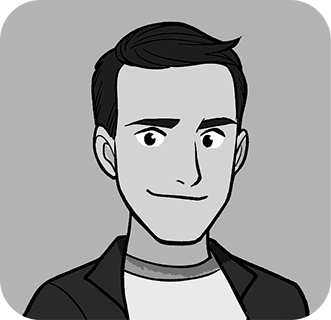 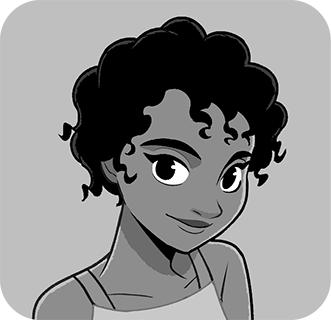 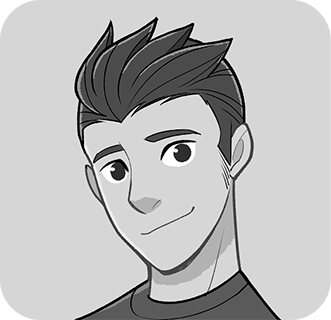 NatashaHansAmandaBob出身国住んでいる所ⒶⒷⒸⒹⒺ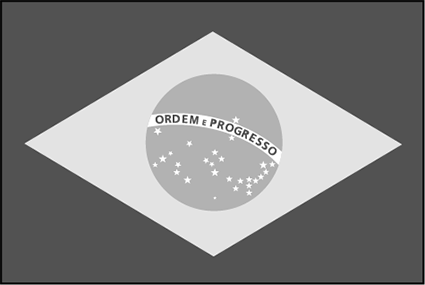 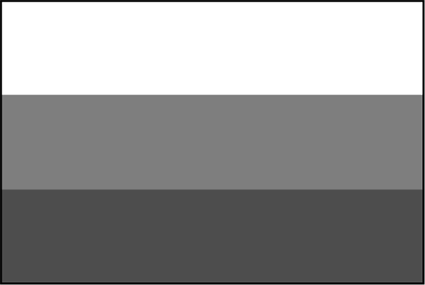 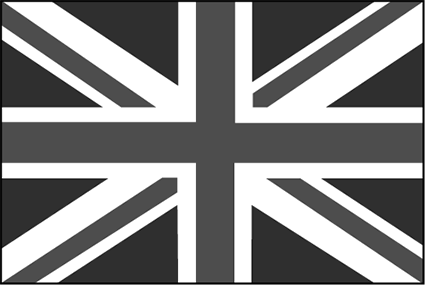 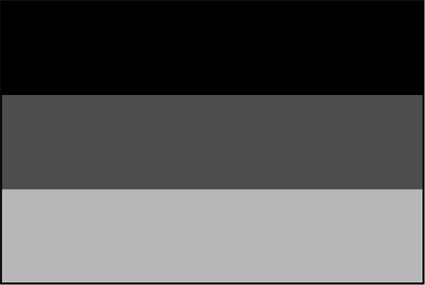 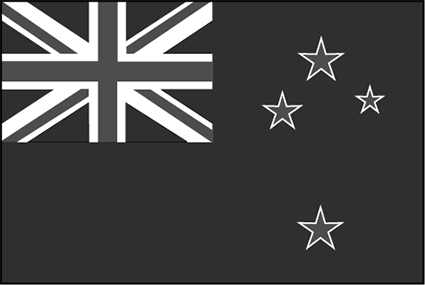 BrazilRussiathe U.K.GermanyNew Zealand